Deutsche Evang.-Luth. Kirche St. Marien mit St. Georg 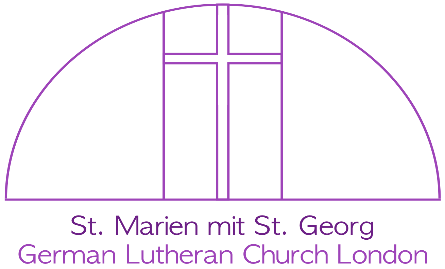 St. Mary's with St. George's German Lutheran Church10 Sandwich Street, WC 1H 9PLprotokoll der gemeindeversammlungAm Mittwoch, dem 12. Mai 2022, onlineAnwesend:   17 stimmberechtigte Mitglieder; 2 nicht stimmberechtigte Teilnehmer Pastor Rapp übernimmt die Leitung der Sitzung Beginn: 20:00 UhrKurze Andacht und Festsetzung der TagesordnungPastor Rapp hält die Andacht. Die Tagesordnung wird angenommen.Protokoll der Gemeindeversammlung vom 26. Mai 2021Einstimmig angenommen.Finanzen: Bericht des Schatzmeisters für das Jahr 2021 und Rechnungsprüfung 2020, sowie der Haushaltsentwurf für das Jahr 2022Baumaßnahme 2020-21:Anstatt der budgetierten £ 535k plus VAT betrugen die Kosten nur £ 520k plus VAT – wegen der Pönale aufgrund der Verzögerung des Abschlusses und Streichung einiger Kosten; es fehlen nur noch die Bänke im Innenhof; noch ist nicht alles ausgezahlt; £ 488K werden bis Ende des Haushaltjahres 2021 bezahltOperativer Haushalt 2021 im Vergleich zu 2019 und 2020£ 5998 Überschuss aus Einahmen und AusgabenWertentwicklungPortfolio ist auch nach der Inflationskorrektur gestiegen (siehe Bericht des Schatzmeisters); HaushaltsentwurfPfarrhausrenovierung; Kosten für Caretaker und Administrator kommen neu hinzu; Prognostizierte Ausgabe für 2022 sind £ 99,500. Wir rechnen mit 5% Inflation.GS weist darauf hin, dass die Pfarrhausrenovierung wahrscheinlich mehr kosten wird. MK weist auf die Rücklagen hin, die einen solchen Überschuss decken können. Der Cashflow wird nicht in Frage gestellt werden. Strategische und finanzielle Perspektiven7-10% Inflation werden prognostiziert, aber da St Marien keine Heizkosten bezahlen muss eher 5%; keine Kosten für den 10 Monatspfarrer; dafür aber neue Kosten für Maurizio und Edith; Wechselkursschwankungen; Synodalbeitrag wird im nächsten Jahr steigen; es kann sein, dass St Marien finanzschwächere Gemeinden unterstützen müssen – ein operativer Überschuss kann das wahrscheinlich deckenMonika Schiffer erkundigt sich, wie andere Gemeinden den erhöhten Synodalbeitrag bezahlen können.Frauke Constable: Ein Ausschuss, der von Hildegard O’Keanne geleitet wird, wird sich damit beschäftigen. Bernd Rapp: Es gibt im Augenblick noch keine konkrete Aufforderung, einen Solidaritätsbeitrag zu leisten  Die Rechnungsprüfung 2020 hat stattgefunden und der Bericht wurde abgezeichnet. Der Auditorbericht 2021 ist noch nicht vollständig.Abstimmung zum Haushaltsbericht:Haushaltsbericht wird mit 14 Stimmen bei einer Gegenstimme angenommen.Klaus Böhmke beklagt sich, dass er die Zahlen nicht vor der Sitzung bekommen hat. Die Zahlen müssen vor der Sitzung geschickt werden.BR stimmt KB zu. Die Zahlen nach dem Audit werden auf der Seite der Charitycommision publiziert. Der zeitliche Rahmen ließ es nicht zu, den Bericht früher zu schicken. Der Bericht kam erst am Dienstag und MK hatte nur zwei Tage, um die Zahlen zu extrahieren. Entlastung des KirchenvorstandsDer Schatzmeister und der Kirchenvorstand werden mit 17 Stimmen entlastet.Bericht zum Abschluss der Renovierungsarbeiten (siehe Gemeindebericht)2017 wurde die Renovierungsarbeiten beschlossen; 2021 wurden die Arbeiten abgeschlossen. Die Rundbank um den Baum fehlt noch. Bericht von der SynodeMassive Erhöhung des Synodalbeitrags wurde beschlossen; einige Gemeinde können sich das aber nicht leisten; Kommision soll die Situation diskutieren.Brief- oder Proxywahl bei der Pfarrerwahl soll eingeführt werden.Bericht aus dem Pfarramt und Aussprache (siehe Gemeindebericht)Bernd Rapp und seine Frau Isabelle sind dankbar für diese Zeit: Dank auch an die Mitarbeiter Dagmar Balser, Barbara Kilath, Manfred Kuhn und Andreas Volke. Covid und Renvovierung waren Hauptthemen der sechs Jahre. Erinnerung an Johann Schneider, der 2018 gestorben ist. Seine Grundsatzfrage: „Für wen sind wir heute da?“ ist nach wie vor wegweisend.Eröffnung am 27. MärzStudent Chaplency: Memorandum mit dem Lutheran Council – Räume von St Marien; Lutheran Council bezahlt das Gehalt; Rebbkha; Weltgebetstag und Taizegebet2021 war hauptsächlich onlineMontagimpuls, Andacht, Table Talk, synodalweite Angebote – man wird sehen, ob das auch in der Zukunft aufrecht erhalten werden kannAufgrund von Covid gab es keinen Adventsbazar mehr seit vielen Jahren; auch kein Kindergottesdienst; Lutheran Hub: Vermietung an kirchliche und kirchennahe Gruppen; Health & Safety Policy und Mieteverträge werden ausgearbeitetMusik: Organist Richard Brasier; Orgelvespers seit 2020: im Herbst geht es wieder los;Edith Rosenthal als administrative Hilfe und Maurizio Gustoa als Hausmeister werden uns in Zukunft helfen.Mitgliederzahl ist nach einer genauen Durchsicht auf 78 gesunken; auch der Vorstand muss wieder neu besetzt werden;Hybridformat: Ist das die Zukunft? Der Gottesdienst vor Ort sinkt. Was bedeutet das für das Abendmahl?Einzelkelche sind nach Covid eingeführt wordenNachmittagsgottesdienst werden nicht besucht. Neue Ideen sind gefragt.Reichtum verplichtet. Die finanzielle Situation soll bedacht werden Wie sollen die Überschüsse eingesetzt werden? Das soll in der Zukunft weiterhin diskutiert werden. Vorschläge und Iniativen aus der Gemeinde sind gefragt.Dank an alle, denen St. Marien am Herzen liegt.  Verschiedenes und InfosEinbruch in der Kirche: Beamer, Laptop und Teile der Soundanlage wurden gestohlen. Die Versicherung wird wahrscheinlich den Schaden übernommen.10 Monatspfarrer können aufgrund der Brexitregelung nicht mehr angestellt werden. £ 5000 Donation aus dem Nachlass von Peter Lawson, der 2019 verstorben ist.Andreas Volke spricht seinen Dank für die freundliche Aufnahme in der Gemeinde aus. Sonntag Cantate (Host und Lesung) und eine Einladung zum Table Talk, wo es ein Musikquiz gibt. Sigrun und Monika werden lesen und Frauke macht den Host.Die Versammlung schließt mit einem Gebet. Die Sitzung endet um 21:30 Uhr. 